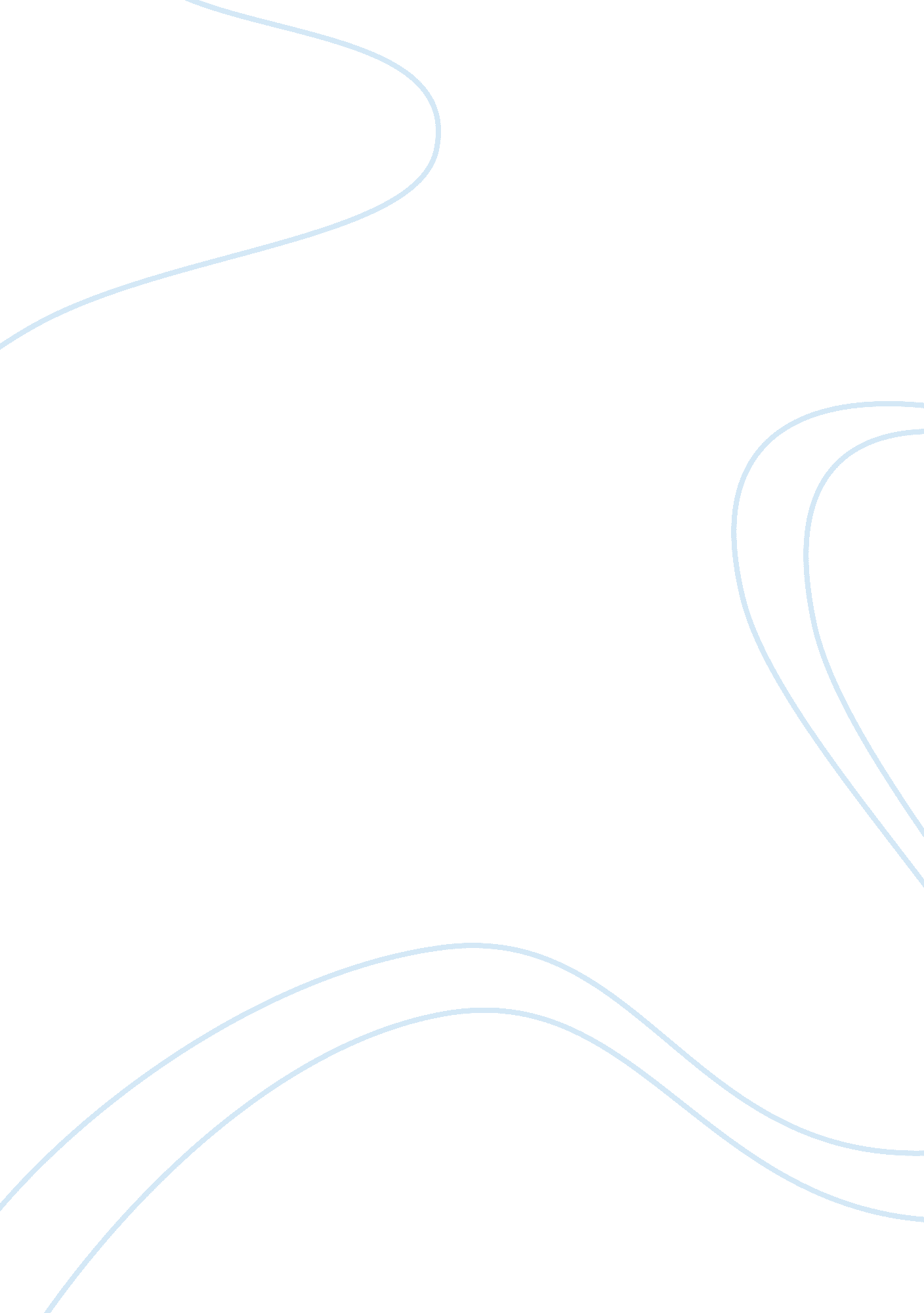 OutlineLinguistics, English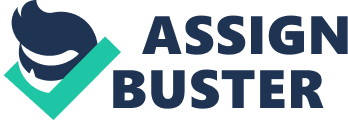 Paper outline Introduction paragraph (Topic sentence)Technological developments have led to dependence on computes for many of the tasks that and the traditional manual skills have been rendered redundant and eroded leading to the opinion that survival can be impossible without computers. 
(Sub topic one and topic for first paragraph) To evaluate the extent and impacts of the reliance on computer technology as the best innovation 
(Sub topic two and topic for second paragraph) To explore the possibility of a superseding innovation and importance of computers in the past decade, possibility of survival without computers and effects of overreliance on computers 
First supporting paragraph 
(Supporting detail one) With its application compared to that of other devices such as the calculator, computer technology can be viewed as a product of a sequence of innovative attempts that have also resulted in other products such as the calculator. 
(Supporting detail two) Work is now done faster and with higher accuracy because of the features of the computers, which includes both software and hardware. 
(Supporting detail three) The computers have made important contributions in the past decade leading to the opinion that it is impossible to survive without computers 
Second supporting paragraph 
(Supporting detail one) Regardless of the level of dependence, people can still survive without computers. 
(Supporting detail two) It will however be difficult because of the level of comfort that people enjoy from computers. 
(Supporting detail three) People are therefore excessively dependent on computers and this has a negative impact that extends to social aspects. 
Conclusion 
Though computer technology was a superb invention that has influenced people to the extent of overreliance, there is a possibility of some superseding developments. 
Overreliance has also been identified as a threat to human intelligence. 
There is affirmation that a superseding technology can possibly be invented and even though computers have been important in the past decade, it is still possible to survive without computers and overreliance on computers have been associated with negative impacts. 